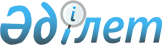 О внесении изменений и дополнений в постановление акимата города Павлодара от 30 января 2009 года N 130/2 "Об утверждении инструкции по назначению социальной помощи"
					
			Утративший силу
			
			
		
					Постановление акимата города Павлодара Павлодарской области от 3 февраля 2010 года N 173/5. Зарегистрировано Управлением юстиции города Павлодара Павлодарской области 12 февраля 2010 года N 12-1-151. Утратило силу постановлением акимата города Павлодара Павлодарской области от 15 июля 2011 года N 1619/23      Сноска. Утратило силу постановлением акимата города Павлодара Павлодарской области от 15.07.2011 N 1619/23.

      В соответствии с подпунктом 14) пункта 1 статьи 31 Закона Республики Казахстан "О местном государственном управлении и самоуправлении в Республике Казахстан", и статьей 20 Закона Республики Казахстан "О льготах и социальной защите участников, инвалидов Великой Отечественной войны и лиц, приравненных к ним" в целях социальной защиты граждан акимат города Павлодара ПОСТАНОВЛЯЕТ:



      1. Внести в постановление акимата города Павлодара от 30 января 2009 года N 130/2 "Об утверждении инструкции по назначению социальной помощи" (зарегистрированное в Реестре государственной регистрации нормативных правовых актов N 12-1-134, опубликованное 14 марта 2009 года в газете "Сарыарқа самалы" N 31, 17 марта 2009 года в газете "Сарыарқа самалы" N 32, 16 марта 2009 года в газете "Версия" N 10) следующие изменения и дополнения:



      в главе 1 "Общее положение":

      пункт 13 исключить;



      в главе 3 "Единовременная социальная помощь":

      в подпункте 5) пункта 18 слова "устанавливает Комиссия, но не более" исключить;



      в пункте 20:

      в подпункте 2) слова "по решению Комиссии" исключить;

      в подпункте 3) после слов "онкологическими заболеваниями" слова "(по спискам диспансера)" заменить словами "(по справке диспансера, заверенной главным врачом)";

      в подпункте 13): в первом абзаце слова "и не вступившие в повторный брак вдовы" исключить; цифры и слова "2000 (две тысячи)" заменить цифрами и словами "5000 (пять тысяч)";

      второй абзац изложить в новой редакции:

      "инвалиды и участники ВОВ, не вступившие в повторный брак вдовы воинов, погибших, умерших, пропавших без вести в годы ВОВ; материальная помощь к 65-летию ВОВ в размере 65000 (шестьдесят пять тысяч) тенге";

      третий абзац изложить в новой редакции:

      "инвалиды и участники ВОВ, не вступившие в повторный брак вдовы воинов, погибших, умерших, пропавших без вести в годы ВОВ; на подарочные наборы 5000 (пять тысяч) тенге.";

      дополнить абзацем "инвалиды и участники ВОВ для участия в параде к 65-летию ВОВ в городах Астана и Москва по спискам, утвержденным советом ветеранов города Павлодара; материальная помощь в размере 150000 (сто пятьдесят тысяч) тенге";

      подпункт 19) исключить;

      подпункт 21) изложить в новой редакции:

      "лица, зарегистрированные в уполномоченном органе и направленные на профессиональную подготовку, переподготовку и повышение квалификации; размер выплаты за один месяц (20 учебных дней) профессионального обучения составляет пять месячных расчетных показателей на одного учащегося. Выплата производится соответственно представляемых учебными заведениями табелей фактической посещаемости занятий;";

      в подпункте 22) слова "размер помощи по возмещению стоимости проезда в город Алматы не более 11000 (одиннадцать тысяч) тенге на одного отдыхающего, в город Щучинск не более 5400 (пять тысяч четыреста) тенге на одного отдыхающего." исключить;

      в подпункте 23) абзац а) изложить в новой редакции:

      "ежемесячно участникам и инвалидам ВОВ в размере предъявленных к оплате сумм расходов на содержание жилья согласно книге регистрации граждан.

      Выплата за приобретение газа, условного топлива (для домов с печным отоплением) производится при предъявлении документа, подтверждающего приобретение газа, условного топлива по адресу регистрации заявителя;

      выплата за арендную плату жилья у местного исполнительного органа производится на основании счета о начисленной арендной плате;";

      подпункты 24), 26), 27), 28), 29) исключить;



      пункт 21 дополнить словами "свидетельство о рождении ребенка для подпунктов 9), 17)";



      в разделе 5 "Оплата услуг в рамках государственного социального заказа, оказываемых неправительственными организациями по программе оказания социальной помощи населению города Павлодара" пункт 26 исключить;



      в разделе 6 "Социальная помощь в сфере льготного проезда"  пункт 34 исключить.



      2. Настоящее постановление вводится в действие по истечении 10 (десять) календарных дней после дня его первого официального опубликования.



      3. Контроль за выполнением настоящего постановления возложить на заместителя акима города Канафину А. М.      Аким города Павлодара                      Б. Жуламанов
					© 2012. РГП на ПХВ «Институт законодательства и правовой информации Республики Казахстан» Министерства юстиции Республики Казахстан
				